附件1             中国建造（2020）管理峰会会议回执注：报名联系人：楼女士18767125961  伍女士15168383926  卢先生18167180753 联系电话：0571-88271810   邮箱：huiyihuizhi18@163.com您如需开具增值税专票请务必填写附件2文件《增值税发票信息表》。                                             （本表复印有效）单位名称（全称）单位名称（全称）邮 编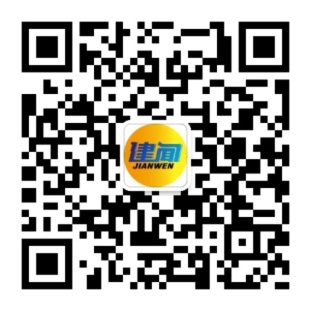 亲，也可以扫二维码关注“建闻”公众号，通过底部“会议报名”入口进行报名登记！地   址地   址电 话亲，也可以扫二维码关注“建闻”公众号，通过底部“会议报名”入口进行报名登记！联 系 人联 系 人手 机亲，也可以扫二维码关注“建闻”公众号，通过底部“会议报名”入口进行报名登记！区号+传真区号+传真E-mail亲，也可以扫二维码关注“建闻”公众号，通过底部“会议报名”入口进行报名登记！姓 名性别性别部 门职 务手  机住宿（大床或双标）请选择您计划参加的专题论坛（最多可选两项），以便于会务安排。    （请在□中打“√”，单选）请选择您计划参加的专题论坛（最多可选两项），以便于会务安排。    （请在□中打“√”，单选）请选择您计划参加的专题论坛（最多可选两项），以便于会务安排。    （请在□中打“√”，单选）□大床房□双标房□ 综合项目管理论坛   财税管理论坛   建筑企业资质论坛   企业级数字工地论坛 CIO论坛   □ 成长型企业数字化转型论坛    行业发展论坛（仅针对协会人士）□ 综合项目管理论坛   财税管理论坛   建筑企业资质论坛   企业级数字工地论坛 CIO论坛   □ 成长型企业数字化转型论坛    行业发展论坛（仅针对协会人士）□ 综合项目管理论坛   财税管理论坛   建筑企业资质论坛   企业级数字工地论坛 CIO论坛   □ 成长型企业数字化转型论坛    行业发展论坛（仅针对协会人士）□大床房□双标房□ 综合项目管理论坛   财税管理论坛   建筑企业资质论坛   企业级数字工地论坛 CIO论坛   □ 成长型企业数字化转型论坛    行业发展论坛（仅针对协会人士）□ 综合项目管理论坛   财税管理论坛   建筑企业资质论坛   企业级数字工地论坛 CIO论坛   □ 成长型企业数字化转型论坛    行业发展论坛（仅针对协会人士）□ 综合项目管理论坛   财税管理论坛   建筑企业资质论坛   企业级数字工地论坛 CIO论坛   □ 成长型企业数字化转型论坛    行业发展论坛（仅针对协会人士）□大床房□双标房□ 综合项目管理论坛   财税管理论坛   建筑企业资质论坛   企业级数字工地论坛 CIO论坛   □ 成长型企业数字化转型论坛    行业发展论坛（仅针对协会人士）□ 综合项目管理论坛   财税管理论坛   建筑企业资质论坛   企业级数字工地论坛 CIO论坛   □ 成长型企业数字化转型论坛    行业发展论坛（仅针对协会人士）□ 综合项目管理论坛   财税管理论坛   建筑企业资质论坛   企业级数字工地论坛 CIO论坛   □ 成长型企业数字化转型论坛    行业发展论坛（仅针对协会人士）□大床房□双标房□ 综合项目管理论坛   财税管理论坛   建筑企业资质论坛   企业级数字工地论坛 CIO论坛   □ 成长型企业数字化转型论坛    行业发展论坛（仅针对协会人士）□ 综合项目管理论坛   财税管理论坛   建筑企业资质论坛   企业级数字工地论坛 CIO论坛   □ 成长型企业数字化转型论坛    行业发展论坛（仅针对协会人士）□ 综合项目管理论坛   财税管理论坛   建筑企业资质论坛   企业级数字工地论坛 CIO论坛   □ 成长型企业数字化转型论坛    行业发展论坛（仅针对协会人士）□大床房□双标房□ 综合项目管理论坛   财税管理论坛   建筑企业资质论坛   企业级数字工地论坛 CIO论坛   □ 成长型企业数字化转型论坛    行业发展论坛（仅针对协会人士）□ 综合项目管理论坛   财税管理论坛   建筑企业资质论坛   企业级数字工地论坛 CIO论坛   □ 成长型企业数字化转型论坛    行业发展论坛（仅针对协会人士）□ 综合项目管理论坛   财税管理论坛   建筑企业资质论坛   企业级数字工地论坛 CIO论坛   □ 成长型企业数字化转型论坛    行业发展论坛（仅针对协会人士）